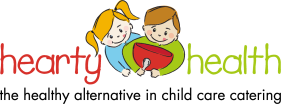                     PORTIONS/SERVING SUGGESTIONS WEEK 5                                 PORTIONS/SERVING SUGGESTIONS WEEK 6 MONDAYTUESDAYWEDNESDAYTHURSDAYFRIDAYFRIDAYMorning TeaPremium Yoghurtgluten free100gserve coldSeasonal Whole Fruit½ fruitHomemade Muesli Bardairy free1serve coldWatermelon2 piecesFreshly Baked Banana Breaddairy free 1 slice serve warm/room temperature  Seasonal Whole Fruit½ fruit Baked Beans with Wholemeal Toast vegetarian 40g beans, 1 bread serve above 75° CWatermelon2 pieces Premium Yoghurtgluten free100gserve coldSeasonal Whole Fruit½ fruit Premium Yoghurtgluten free100gserve coldSeasonal Whole Fruit½ fruit LunchVegetarian Nasi GorengVegetarian, Dairy free, gluten free180g serve above 75 °  Traditional Beef Cottage Pie with Fresh Vegetables dairy, gluten & soy free 180g serve above 75° Chicken & Sweet Potato Hot Pot with Steamed Jasmin Rice dairy, gluten & soy free 80g sauce, 100g rice serve above 75 °Penne Pasta Alfredo with Pumpkin, Kale & Spinach vegetarian 80g sauce, 100g pasta serve above 75° Chicken Gumbo with Carrot & Pumpkin Mash  dairy, gluten & soy free 80g sauce, 100g mash serve above 75° Chicken Gumbo with Carrot & Pumpkin Mash  dairy, gluten & soy free 80g sauce, 100g mash serve above 75°  Afternoon Tea    Chickpea & Roast Garlic Hummus Dip + Roast Pumpkin Dip with Rice Cakesdairy, gluten & soy free dips15g each dip, 5 rice cakesserve coldSeasonal Whole Fruit & Vegetables ½ fruit & allergen vegetables Freshly Baked Spinach & Ricotta Scrolls vegetarian 1 serve warm/room temperature Watermelon & Seasonal Whole Vegetables2 pieces melon & allergen vegetablesCherry Tomato, Cucumber, Tasty Cheese & Turkish Pita Bread vegetarian 1 tomato 2 cucumber 1 cheese 2 pita serve cold Seasonal Whole Fruit½ fruit Mexican Refried Bean Dip with Corn Chips & Sour Cream vegetarian 25g dip 4 corn chips 10g sour cream serve cold Seasonal Whole Fruit½ fruit Freshly Baked Pumpkin & Chive SconesVegetarian, soy & dairy Free1 scone Seasonal Whole Fruit & Vegetables  ½ fruit & allergen vegetablesFreshly Baked Pumpkin & Chive SconesVegetarian, soy & dairy Free1 scone Seasonal Whole Fruit & Vegetables  ½ fruit & allergen vegetablesMONDAYTUESDAYWEDNESDAYTHURSDAYFRIDAYMorning TeaPremium Yoghurtgluten free100gserve coldSeasonal Whole Fruit½ fruitRaisin Bread dairy free 1 toast Watermelon2 piecesHomemade Bliss Bardairy free1serve coldSeasonal Whole Fruit½ fruitPremium Yoghurtgluten free100gserve coldWatermelon2 piecesFreshly Baked Apple & Cinnamon Scone dairy free 1  serve warm/room temperature  Seasonal Whole Fruit½ fruitLunchPumpkin soupvegetarian180 ml soup1 bread rollserve above 75°Indian Spiced Mild Lamb Curry with Coconut Ricedairy, gluten & soy free 80g sauce, 100g rice serve above 75 °BBQ Chicken PizzaSoy free180gserve above 75°Penne Pasta Peperonata with Italian Style Sausages and Peppers 80g sauce, 100g pasta serve above 75°  Paprika Baked Fish filletdairy, gluten 1 fish, 100g potatoes  serve above 75°Afternoon TeaFrench Onion Dip + Moroccan Spiced Carrot Dip with Rice Cakes  gluten free dip 1 & dairy, gluten soy free dip 2 15g each dip, 5 rice cakesserve coldSeasonal Whole Fruit & Vegetable ½ fruit & allergen vegetablesApple & Tapioca Pudding  dairy, gluten & soy free 100gserve coldSeasonal Whole Fruit½ fruitHomestyle English Muffin with Homemade Jamdairy free 1 muffin, 10g jam Serve warm/room temperature Watermelon & Seasonal Whole Vegetables 2 pieces melon & allergen vegetablesTomato Salsa with Corn Chips & Sour Cream    dairy, gluten & soy free dip25g dip, 10g sour cream, 4 corn chips serve coldSeasonal Whole Fruit½ fruitHomemade Garlic Bread Vegetarian & soy free 1 scrollserve cold or above 75°Seasonal Whole Fruit & Vegetables ½ fruit & allergen vegetablesMONDAYTUESDAYWEDNESDAYTHURSDAYFRIDAYMorning TeaPremium Yoghurtgluten free100gserve coldSeasonal Whole Fruit½ fruitFreshly Baked Orange & Poppyseed Loaf dairy free 1 slice serve warm/room temperature  Watermelon2 piecesBaked beans with Wholemeal ToastVegetarian 40g beans, 1 bread serve above 75° CSeasonal Whole Fruit½ fruitPremium Yoghurtgluten free100gserve coldWatermelon2 piecesHomemade Muesli Bardairy free1serve coldSeasonal Whole Fruit½ fruitLunchHomestyle Lamb Shepherd’s Pie with Fresh Vegetablesdairy, gluten & soy free 180gserve above 75°Mediterranean Vegetable Casserole with Macaroni  vegetarian 80g sauce, 100g pasta serve above 75°Healthy Butter Chicken with Basmati Rice dairy, gluten & soy free 80g sauce, 100g rice serve above 75 °Beef Stroganoff with Penne Pasta & Fresh Spinach80g sauce, 100g pasta serve above 75°Savoury Beef with Bombay Aloo Potatoes dairy, gluten & soy free 80g sauce, 100g mash serve above 75°Afternoon TeaSweet Potato Hummus + Roast Capsicum Dip with Rice Cakes  dairy, gluten & soy free dips15g each dip, 5 rice cakesserve coldSeasonal Whole Fruit & Vegetables½ fruit & allergen vegetablesRoast Pumpkin & Feta Slicevegetarian1  serve warm/room temperature  Seasonal Whole Fruit½ fruitCherry Tomato, Cucumber, Cheese & Turkish Pita Breadvegetarian 1 tomato 2 cucumber 1 cheese 2 pita serve cold Watermelon & Seasonal Whole Vegetables 2 pieces melon & allergen vegetablesCreamy Split Pea & Onion Dip with Vegetable Cuts & Rice Cakes  dairy, gluten & soy free dip25g dip, 15g vegetables & 5 rice cakesserve coldSeasonal Whole Fruit½ fruitTomato, Cheese & Oregano Pinwheelsvegetarian1  serve warm/room temperature  Seasonal Whole Fruit & Vegetables ½ fruit & allergen vegetablesMONDAYTUESDAYWEDNESDAYTHURSDAYFRIDAYMorning TeaPremium Yoghurtgluten free100gserve coldSeasonal Whole Fruit½ fruitFreshly Baked Pineapple and Coconut Scone  dairy free 1 serve warm/room temperature  Watermelon2 piecesRaisin Bread dairy free 1 slice toast  Seasonal Whole Fruit½ fruitHomemade Bliss Bardairy free1serve coldWatermelon2 piecesPremium Yoghurtgluten free100gserve coldSeasonal Whole Fruit½ fruitLunch  Beef Chop Suey with Cabbage & Turmeric Ricedairy, gluten & soy free 80g sauce, 100g rice serve above 75 °Cauliflower Mac n Cheese with Roasted CornVegetarian 180gserve above 75°Roasted Vegetable & Chickpea Piedairy, gluten & soy free 180g serve above 75°Caribbean Herb Crusted Fish Fillet with Rice Saladdairy free 1 fish, 100g rice salad  serve above 75°Freshly Baked Homemade Sausage Rollsdairy free 3 serve above 75°Afternoon TeaChickpea & Roast Garlic Hummus Dip & Egyptian Beetroot Dip with Rice Cakes dairy, gluten & soy free dip 1 & gluten free dip 2 15g each dip, 5 rice cakesserve coldSeasonal Whole Fruit & Vegetables ½ fruit & allergen vegetablesHomemade Vegemite & Cheese Scrolls soy free  2serve cold Seasonal Whole Fruit½ fruitCoconut Rice Puddingdairy, gluten & soy free 100g serve cold or above 75°Seasonal Whole Fruit½ fruitSweet Potato & Rosemary Dip with Corn Chips vegetarian 25g dip 4 corn chipsserve cold Watermelon & Seasonal Whole Vegetables 2 pieces melon & allergen vegetables  Homestyle English Muffin with Homemade Jamdairy free 1 muffin, 10g jam Serve warm/room temperature Seasonal Whole Fruit & Vegetables½ fruit & allergen vegetables  MONDAYTUESDAYWEDNESDAYTHURSDAYFRIDAYMorning TeaPremium Yoghurtgluten free100gserve coldSeasonal Whole Fruit½ fruitBaked beans with Wholemeal Toastvegetarian 40g beans, 1 bread serve above 75° CWatermelon2 piecesFreshly Baked Carrot & Ginger Loaf dairy free 1 serve warm/room temperature  Seasonal Whole Fruit½ fruitPremium Yoghurtgluten free100gserve coldWatermelon2 piecesHomemade Muesli Bardairy free1serve coldSeasonal Whole Fruit½ fruitLunchSpinach, Basil & Ricotta Cannelloni Bake  vegetarian 180gserve above 75°Asian Chicken & Stir Fry Vegetables with  Rice Noodles 80g meatloaf, 100g greens serve above 75°Tuscan Braised Lamb & Lentils with Steamed Rice  dairy, gluten & soy free 80g sauce, 100g rice serve above 75 °Traditional Penne Pasta Bolognaise dairy free 80g sauce, 100g pasta serve above 75°Cheesy BBQ Chicken Meatloaf with Green Vegetables gluten & soy free 80g meatloaf, 100g greens serve above 75°Afternoon TeaSweet Potato & Rosemary Dip & Tzatziki Dip with Rice Cakes dairy, gluten & soy free dip 1 & gluten free dip 2 15g each dip, 5 rice cakesserve coldSeasonal Whole Fruit & Vegetables  ½ fruit & allergen vegetablesFresh Pikelets with Homemade Jam dairy free 1 pikelet, 5g jam Serve warm/room temperature Seasonal Whole Fruit  ½ fruitCherry Tomato, Cucumber, Cheese & Turkish Pita Breadvegetarian 1 tomato 2 cucumber 1 cheese 2 pita serve cold Seasonal Whole Fruit & Vegetables ½ fruit & allergen vegetablesMargarita Pizza Scrolls vegetarian1 serve warm/room temperature  Seasonal Whole Fruit½ fruitWhite bean & Basil Dip with Vegetable Cuts & Rice Cakes dairy, gluten & soy free dip25g dip, 15g vegetables & 5 rice cakesserve coldWatermelon & Seasonal Whole Vegetables 2 pieces melon & allergen vegetablesMONDAYTUESDAYWEDNESDAYTHURSDAYFRIDAYMorning TeaPremium Yoghurtgluten free100gserve coldSeasonal Whole Fruit½ fruitHomemade Bliss Bardairy free1serve coldWatermelon 2 piecesFreshly Baked Apricot Glazed Pinwheels 1 serve warm/room temperature  Seasonal Whole Fruit½ fruitHomestyle Beetroot & Cheese Sconesdairy free 1 serve warm/room temperature  Watermelon  2 piecesPremium Yoghurtgluten free100gserve coldSeasonal Whole Fruit½ fruitLunchBraised Beef & White bean Cassoulet with Rice Pilaf dairy, gluten & soy free 80g sauce, 100g rice serve above 75 °Tomato, Eggplant, Zucchini & Spinach Pasta Bake  vegetarian  180gserve above 75°Herb Crusted Baked Fish with Rice Salad dairy free 1 fish, 100g rice salad  serve above 75Rigatoni with Bolognaise Saucedairy free 80g sauce, 100g gnocchi  serve above 75°Traditional Chicken Cacciatore with Rosemary Roast Potatoes   dairy, gluten & soy free 80g meatloaf, 100g mash serve above 75°Afternoon TeaChickpea & Roast Garlic Hummus Dip & Moroccan Carrot dip with Rice Cakesdairy, gluten & soy free dips15g each dip, 5 rice cakesserve coldSeasonal Whole Fruit & Vegetables ½ fruit & allergen vegetablesHomestyle English Muffin with Homemade Jamdairy free 1 muffin, 10g jam Serve warm/room temperature Seasonal Whole Fruit½ fruitCornflake, Oats & Sultana Biscuitdairy free 1 cold/room temperature  Watermelon & Seasonal Whole Vegetables 2 pieces melon & allergen vegetablesTomato Salsa with Corn Chips & Sour Creamdairy, gluten & soy free dip25g dip, 4 corn chips, 10g sour cream serve coldSeasonal Whole Fruit½ fruitCoconut Rice Pudding dairy, gluten & soy free 100g serve cold or above 75°Seasonal Whole Fruit & Vegetables ½ fruit & allergen vegetables